Publish Your Self AssessmentYou will now attach and/or embed your self-assessment to the bottom of the blog post with the artifact you have chosen. You may choose to make this post private or public. After placing your artifact on a blog post, follow the instructions below.Categories - Self-AssessmentTags - Now tag your post using the tag that corresponds to the competency that you have written about. You can choose more than one. Please use lower case letters and be exact.#creativethinkingcc#communicationcc#criticalthinkingcc#socialresponsibilitycc#personalidentitycc#personalawarenessccUse the Add Document button located at the top of your post page and embed your self-assessment at the bottom of your blog post.Publish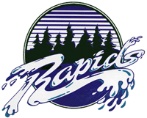 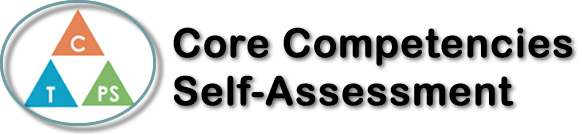 Name: Aryan HashemiDate: Jan 28 2021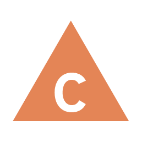 How does the artifact you selected demonstrate strengths & growth in the communication competency?In what ways might you further develop your communication competency?Self-ReflectionDescribe how the artifact you selected shows your strengths & growth in specific core competencies. The prompt questions on the left - or other self-assessment activities you may have done - may guide your reflection process.This project has been a very good learning experience. It has helped me grow in my creative and critical thinking competencies quite a bit.Creative: This project required you to always think outside the box as not everything goes to plan as you would imagine; especially with graphs. I was constantly coming up with new ways to solve problems when I frequently encountered them.Critical: My critical thinking competencies have developed a lot from this project. It helped me a lot with understanding how different types of graphs work and how they can be used together to create something very creative and artistic. With the project being mostly figuring out different equations to fit the picture, it required a lot of critical thinking skills to reach a product. I feel that my skills have grown and developed from this project substantially and I look forward to doing something similar in the future. 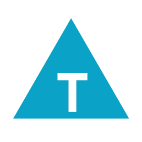 How does the artifact you selected demonstrate strengths & growth in the thinking competencies?In what ways might you further develop your thinking competencies?Self-ReflectionDescribe how the artifact you selected shows your strengths & growth in specific core competencies. The prompt questions on the left - or other self-assessment activities you may have done - may guide your reflection process.This project has been a very good learning experience. It has helped me grow in my creative and critical thinking competencies quite a bit.Creative: This project required you to always think outside the box as not everything goes to plan as you would imagine; especially with graphs. I was constantly coming up with new ways to solve problems when I frequently encountered them.Critical: My critical thinking competencies have developed a lot from this project. It helped me a lot with understanding how different types of graphs work and how they can be used together to create something very creative and artistic. With the project being mostly figuring out different equations to fit the picture, it required a lot of critical thinking skills to reach a product. I feel that my skills have grown and developed from this project substantially and I look forward to doing something similar in the future. 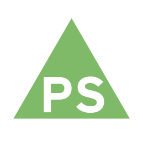 How does the artifact you selected demonstrate strengths & growth in the personal & social competencies?In what ways might you further develop your personal & social competencies?Self-ReflectionDescribe how the artifact you selected shows your strengths & growth in specific core competencies. The prompt questions on the left - or other self-assessment activities you may have done - may guide your reflection process.This project has been a very good learning experience. It has helped me grow in my creative and critical thinking competencies quite a bit.Creative: This project required you to always think outside the box as not everything goes to plan as you would imagine; especially with graphs. I was constantly coming up with new ways to solve problems when I frequently encountered them.Critical: My critical thinking competencies have developed a lot from this project. It helped me a lot with understanding how different types of graphs work and how they can be used together to create something very creative and artistic. With the project being mostly figuring out different equations to fit the picture, it required a lot of critical thinking skills to reach a product. I feel that my skills have grown and developed from this project substantially and I look forward to doing something similar in the future. 